Rotary Voices.  Stories of Service.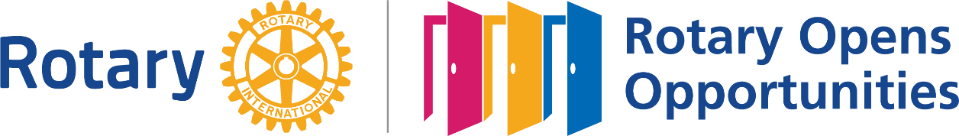 2021 Annual (Virtual) District Conference  
Thursday, April  15 – 6:30 pm Opening Evening
Saturday, April 17 – 8:30 - Noon
Sunday, April 18 – 9 am - noonThursday, April 15 – Session 1
6:30pm 	Welcome – Jon Catlin, District Governor	
		Housekeeping – Doreen Lanc				National Anthem – American Flag 
		Oh Canada – Canadian Flag	
		Invocation – Tom Schmidt 
 		Opening comments from Holger Knaack, Rotary International President7-30pm	Courageous in the face of Change - Anne Bonney, Speaker/Author7:45pm 	Cocktails and Conversation 
_______________________________________________________________________________________________________Saturday, April 17 – Session 2		8:30 am 	Opening Day 28:35 – 9am	Diversity, Equity, and Inclusion - Jon Hankins, Rotary Club of Grand Rapids 9:10 – 9:30am	Mark Fisher, President and CEO, Council of the Great Lakes Region9:30 – 9:50am	Nilam Bedi, Chair, Environmental Action Committee Rotary District 7070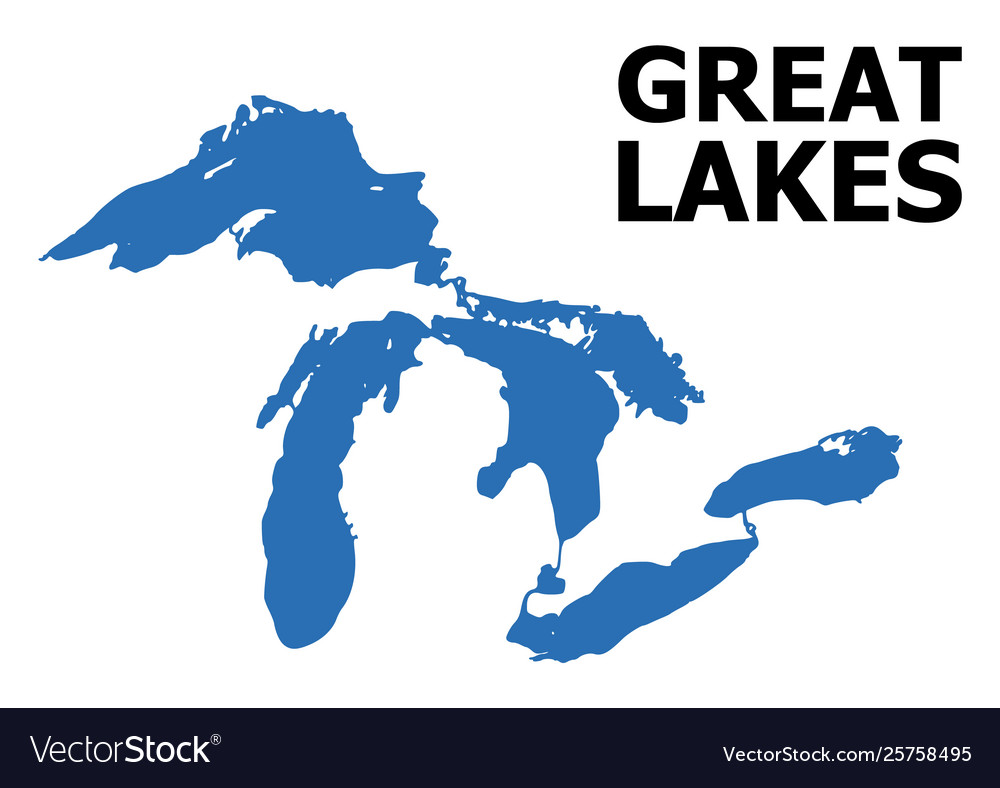 10 – 10:10am	Great Lakes Watershed Cleanup – Jon Catlin, District Governor 10:30 –11am	 Chris Wells, Market Harborough, England11:10 –11:40am 	Mark Andresky, District Education Facilitator – A Lesson in Leadership_________________________________________________________________________________________________________Sunday, April 18 - Session 39am		Opening Day 3	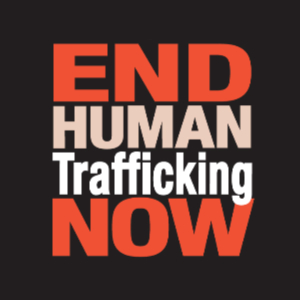 9:05am 	Honoring Rotarians, Tom Schmidt10-10:30am	Rotary’s involvement in Human Trafficking
 		Dave McCleary, Director, Rotarian Action Group against Slavery in America				
10:45-11:15am	Empowering Youth 	5 minutes	Lowell Early Act (taped presentation)
  					5 minutes	Grand Rapids Interact 
 Amy Gibbs				5 minutes 	Muskegon Rotaract 
					5 minutes 	Global Scholar Nathan Reynolds 								10 minutes 	Questions11:30- 11:50 am	Getting through my Rotary year in a Pandemic, District Governor, Jon Catlin 		11:55-noon	Elk Rapids Gary Chenoweth 	| Invitation to the 2022 District Conference Noon 		Closing Remarks 